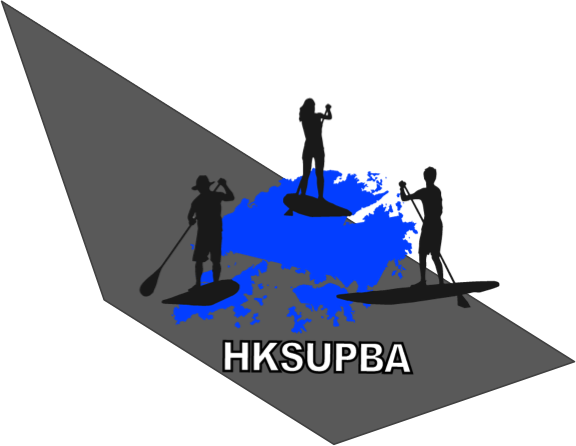 F A Q  .  常 見 問 題Event Information .  比賽資料Q:	When and where is the MVISION present Hong Kong SUP League Series 2019MVISION香港直立板聯賽2019將於何時及何地舉行？A: Q:	What are the age limits for the races?參賽者是否有年齡限制？A:
The Organizer reserves the right to verify the age of participants before, during and after the race.大會有權在比賽之前/後或進行比賽過程中，確認參賽者之年齡。
Q: 	Can I join Open group 200m if I have joined O35  Elite/iSUP/Novice competition?
	如果我參加了精英賽/充氣賽/新手賽的O35組別，我可否報公開組的200米?
A:	YES, HKSUPBA allows O35 racers participating in the Elite/iSUP/Novice competition as O35 	groups and participate in the 200m Sprint as an open group. Please tick the appropriate box at the 	registration form. 	Example: If Man A participates in the elite race as a O35 group, he can choose to participate in 	the 	200m sprint as an O35 group or an open men group. (Have to indicate on the registration form)	Yet, O35 racers cannot join 200m for both O35 group and Open group.	Example: O35 man A cannot join open men group 200m and O35 men group 200m at the 	same time.

	可以。大會容許參與精英賽/充氣賽/新手賽的資深組賽員以公開組別身份參加200米賽事。
	例子: 如男子A以資深組男子的身份參與了精英賽，他可以選擇參加資深組男子或公開男子組的200	米賽事。

	但是參與精英賽/充氣賽/新手賽的資深組賽員不可以2個組別身份報單一賽項。
	例子: 資深組男子A不可以同時報公開組及資深組的200米。
Q:	Are all the racers entitle to compete for the awards/prizes which set for all races/categories?是否所有賽事均設有獎項？A.	香港直立板總會很高興宣布，香港直立板聯賽2019發放的獎金總額達7萬港元，精英賽男女組別的冠軍均能獲得同等獎金。長距離及短距離賽的年度總冠軍可獲得獎金。HONG KONG STAND UP PADDLE BOARD ASSOCIATION is glad to announce the total amount of prize money given out this year will be HK$70,000 for the 2019 HONG KONG SUP LEAGUE SERIES,winners of both Men & Women in the Elite Category will receive equal amount of prize money.Both annual winners for long distance and sprint race can get prize money respectively.現金獎金將頒發給香港直立板聯賽2019長距離賽積分最高的精英選手(4男4女)及短距離賽，最高的選手(4男4女)，每場比賽的結果和總積分將在每場比賽結束後計算並公佈。Cash prize will be given to the OVERALL WINNERS for both elite long distance race and 200m sprint race (Base on the overall score of 4 elite races)at Race 4, results of each race and the overall scores will be calculated and announced after each race.其他組別的勝出者將獲得獎牌/獎品。Other categories' winners will receive trophies/ medals.以下是賽事獎金的分配：	精英長途賽 (男子公開+資深男子組) – 冠軍港幣11,200元；亞軍港幣7000元；季軍港幣	4900元；殿	軍港幣1400元	精英長途賽 (女子公開+資深女子組) – 冠軍港幣11,200元；亞軍港幣7000元；季軍港	幣4900元；	殿軍港幣1400元	賽事獎金是根據4場聯賽的精英長途賽總積分。

	短途賽 (男子公開組) – 冠軍港幣4800元；亞軍港幣 3000元；季軍港幣2100元；殿軍港	幣600元	短途賽 (女子公開組) – 冠軍港幣4800元；亞軍港幣3000元；季軍港幣2100元；殿軍	港幣600元	賽事獎金是根據4場聯賽的短途賽總積分。	Below is the break down of the prize money.	Elite Race(Men Open +O35 Men) - Winner $11,200; 1st  Runner-up $7,000; 2nd  	Runner-up $4900; 4th Runner-up $1400	ELITE RACE (Women Open+ O35 Women) - Winner $11,200; 1st  Runner-up 	$7000; 2nd  Runner-up 	$4900; 4th Runner-up $1400	The prize money is based on the overall score of elite race from all 4 league long distance 	races. 
	Sprint Race(MEN OPEN) - Winner $4800; 1st  Runner-up $3000; 2nd  Runner-up 	$2100; 4th Runner-up $600	Sprint RACE (WOMEN OPEN) - Winner $4800; 1st  Runner-up $3000; 2nd  Runner-	up $2100; 4th Runner-up $600
The prize money is based on the overall score of elite race from all 4 league sprint races. Q:	Where is the Start and Finish? What are the start times of different races?比賽的起點、終點在哪裡？ 各賽事之起步時間？A:	Please visit Hong Kong Stand Up Board Assoication (HKSUPBA) website or facebook page before every single race.請留意香港直立板總會網頁及facebook專頁於每場賽事前的賽事資訊。Q:	Race Venue?比賽場地？A:	Registration and Acceptance .  報名程序及接納通知 Q.	How can I register to the event?我如何報名參加賽事？A.	Click “https://www.hksupba.com/league2019” for the enrollment link, please complete the enrollment form and make full payment in order to complete the enrollment process. An acknowledge message will be received after your application is completed.Find more information – please visit Hong Kong Stand Up Board Assoication (HKSUPBA) website or facebook page.請點擊 https://www.hksupba.com/league2019 進入報名連結，填寫及繳交報名費用才算完成整個報名程序，遞交付款證明後將收到報名接納電郵。如想獲得更多資訊，請到香港直立板總會網站或facebook專頁Q.	How much is the entry fee?賽事報名費用多少？A.	1. Elite Distance Race: HK$550 each race, 4 races payment : HK$1,700
2.iSUP Distance Race: HK$350 each race, 4 races payment HK$1,100
*All paddlers who enrolled the above distance race will be able to enter to 200m sprint race for free. Entry fee includes Insurance, Lunch, Racer pack, Racer T-shirt3. 200m Sprint Race: HK$250 each race, 4 races payment HK$800, including Insurance, Lunch, Racer Pack, Racer T-shirt4.Novice Race: HKD $200 each race, 4 races payment HK$700, including Insurance, Racer Pack, Racer T-shirt, equipment for racing. Also, racers can enjoy free entry for 200 sprint race.
1. 精英長途賽：單場賽事港幣550元正，聯賽4場賽事組合港幣1700元正
2. 充氣板長途賽：單場賽事港幣350元正，聯賽4場賽事組合港幣1100元正
*參加以上任何一項長途賽的參賽者，均可免費參加200米短途賽。費用包括午餐，保險，選手包，賽員服。
3. 200米短途賽：單場賽事港幣250元正，聯賽4場賽事組合港幣800元正。費用包括午餐，保險，選手包，賽員服。

4. 新手賽: 單場賽事港幣200元正，聯賽4場賽事組合港幣700元正。費用包括保險，選手包，賽員服，比賽用的器材。

香港直立板總會提供有限量的比賽設備與參賽者，以參賽者的報名先後次序作安排。
	HKSUPBA has limited supply of SUP equipment, it will come with first come first serve 	basis.Q.	What kind of equipment should I bring with me on race day?比賽當天我須要自備什麼比賽設備嗎？A.Participants who use their own SUP board, paddle and PDF for the race should meet the requirement of HKSUPBA參賽者可自備直立板、划槳及個人救生器材，但必須合乎大會比賽規格。Q.	When will the payment period closed?付款程序甚麼時候截止？A.	Race 1 .  第一站：28-Apr-2019Race 2 .  第二站：26-May-2019Race 3 .  第三站：7-Jul-2019Race 4 .  第四站：8-Sept-2019Q.	How do I make the payment?我如何完成付款程序？A.	在Webscorer 填妥報名表後，會自動轉入付款頁面，以Paypal 線上付款。
After filling in the registration form on Webscorer, it will automatically transfer to the payment page and pay online via Paypal.Q.	What should I do if I have applied but do not receive any notification?我已登記報名，但為何收不到任何通知？A.	If you do not receive any acknowledge message after complete the enrollment process, please contact HKSUPBA via email at race@hksupba.com	如報名付款後接收不到報名接納電郵，請電郵至race@hksupba.com與香港直立板總會聯絡。Q.	What does the entry fee include?報名費包括甚麼？A.Q.	Is board rental available?	有沒有租直立板服務?A.	Yes, 
HK$800 for specific brand of SUP race board (e.g. SIC, Naish).	HKD$200 for HKSUPBA hard-top.
HKD$200 for Inflatable SUP.
有，
專業賽板 (如 SIC, Naish)，租金港幣八百元。	HKSUPBA 硬板，租金港幣二百元。
	充氣板，租金港幣二百元。
Q.	What do I do if I cannot participate after I have registered?如在報名後不能出賽，可以怎辦？A.	Once the entry is accepted, entry fee and submitted materials are non-refundable & non-transferable under any circumstances. Repeated entries will be counted as a single entry. The extra fee is non-refundable and cannot be transferred to another applicant or race. Also, the submitted materials will not be returned.參賽資格一經接納，報名費將不獲退還及不可轉讓。重複的報名，將被算作1個單一的報名。額外的報名費不予退還，並不能轉移到其他申請人或賽事。提交的報名資料將不予退還。Q.	Is there any chance to cancel the race?賽項會有機會取消嗎？A.	Any category has less than 4 paddlers, we will cancel the heat and invite paddlers to take part in other category without any further notice. Race may cancel due to the bad weather, please read bad weather arrangement at the bottom of the article. 如任何組別少於4位參賽者，賽會將取消其組別，而與其他組別合併一同作賽而不設另行通知。天氣惡劣情況下，比賽有機會取消，請參考文章最底惡劣天氣安排。Racer’s Pack .  選手包Q.	Would it be possible to change the size of T-shirt?我是否可以更換T恤的尺碼？A.	No. There is no guarantee that your selected size will be available, T-shirt sizes given to participants will be subject to stock availability.否。遞交報名表後，T恤尺碼不能更改。大會並不保證能提供參賽者所預訂的T-恤尺碼，所派發的尺碼將視乎存貨量而作適當分配。Q.	What are included in the Racer’s Pack?選手包內包括甚麼？A.	T-shirt (size of the T-shirt cannot be changed), Race Handbook (limited amount to provide), Souvenir (limited amount to provide)大會T恤 (T恤尺碼不能更改)、賽事手冊 (有限度提供)、紀念品 (有限度提供)	    賽員衫尺碼尺碼 .  Event T-Shirt Size Guide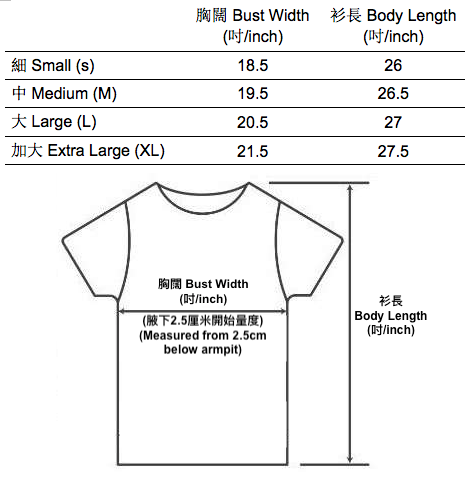 Preparation for Race Day .  賽前準備Q.	What should I wear to race?比賽當日我應穿著什麼衣服？Please put on proper water-sports wear and water shoes. Remember to put the official bib number T-shirt on at all times during the race which is pick up on the race day to enable race officials to identify your race number. For those who are wearing glasses or sunglasses, putting a strap on your glasses will make sure you don't lose them when you fall in the water.您應穿著適當水上運動服及鞋。比賽期間，參賽者必須穿著比賽當天派發的號碼賽員衫，請勿被外物遮檔，以便工作人員辨認。建議須要配戴眼鏡或太陽眼鏡的參賽者使用眼鏡帶，以防因掉進水中而遺失。Q.	What should I bring with me on race day?在比賽當日應攜帶什麼？A.	Please bring your ID card for identity verification. Please do not deposit valuable item(s). The Organizer will not be responsible for any loss or damage.Participants should prepare a set of clothes for change after the activity.You may prepare the gears listed below for the activities：Water-sports wear, water shoes, towel, water bottle (drinks), light snacks, sunscreen...etc請攜帶身分證明文件以核對賽員身分。請不要攜帶任何貴重物品，賽會將不會負責任何財物之遺失或損壞。建議參賽者準備一套衣服，以供賽後更換離開。亦建議攜帶：適當水上運動服及鞋、毛巾、飲用水、防曬用品、小食 …等等Q.	Do I need to buy my own insurance?我需要為比賽購買任何個人保險嗎？A.	Public Liability Insurance is covered by the Organizer. Participants are advised to take up their own personal or other insurance policies separately. Participants are also advised to seek medical advice before the race to check if they are fit enough to complete the distance they have entered.大會已購買第三者保險，而參賽者須自行承擔在比賽期間之所有風險。大會建議參賽者在報名前可先行了解自己的身體狀況是否適合比賽，考慮所參加比賽的路程，方才報名參加。如對自己的身體狀況有任何疑問時，請向醫生查詢後方才出賽。Start, Course & Finish .  起點、沿路及終點Q.	Do I need to report to any officials for check-in upon my arrival on the race day?到達賽場後需要向賽會工作人員報到嗎？A.	Participants are suggested to arrive at least 30mins early to sign up at registration area and attended the race briefing, please be reminded that your race will not be postponed because of individuals punctuality.建議所有參賽者於開賽前不少於三十分鐘到達會場的報到處進行登記，並出席賽事規則簡介，賽事不會因為個別賽員而作出延遲。Q.	Where is the First Aid stations?救傷站放在什麼位置？A.	First Aid stations will be located at the registration area (It’s subject to change at any time by HKSUPBA).Please visit Hong Kong Stand Up Board Assoication (HKSUPBA) website or facebook page to confirm before every single race.救傷站一般會設置在報到處旁 (賽會保留隨時更改的權利)。請留意香港直立板總會網頁及facebook專頁於每場賽事前的賽事資訊，以再確認。Q.	Will drinks be provided along the course?沿途上有飲料提供嗎 ？A.	There is no drinks provide along the course in general conditions.在一般情況下，沿途上並沒有飲料提供。Q.	What do I do if I cannot complete the race by specific times?若我未能於指定時間完成比賽，應該怎辦？A.	Athletes who fail to complete the race beyond the time limit are defined as “Did Not Finish” (DNF).  Safety boat will then take you to the finish area. Prize will not be awarded to participants who DNF.超過時限而未能完成比賽者，均視為未能完成賽事論，將不會獲發獎項。Q.	What do I do if I need help along the course?若我於比賽途中需要協助時，應該怎辦？A.	Participants should mindful of the hand signals to be used. Paddle or hands up in the air and waving to the safely staffs if in need help, injured or in danger.參賽者應注意使用手勢信號。如需協助、遇到受傷或危險，參賽者應高舉並揮動槳 (緊急情況) 或雙手以示需要安全人員協助。Q.	What should I do if I need to withdraw from the event?若我要中途退出比賽，應該怎辦？A.	You should wave your hands or paddle (emergency case) to declare your intention to withdraw from the race. The safety boat will then take you to the finish area.應向途中的安全船揮動雙手或槳 (緊急時)，向工作人員聲明您要退出比賽，安全船將接載您到終點。Competition Rules & Regulations .  賽事規例Q.	What is the official cut off time/time limit?各項賽事設有時限嗎？A.	Every single race have different cut off time and with separate time limits set in specific locations along the course.Please visit Hong Kong Stand Up Board Assoication (HKSUPBA) website or facebook page to confirm the update before each race.每場賽事均設有不同的截賽時限及指定完成里數時限。請留意香港直立板總會網頁及facebook專頁於每場賽事前的賽事資訊更新，以再確認。


Q.	Is there any other requirement to the race?	賽事途中有否其他限制？All participants can use their own SUP board which is 14 feet and under in length.All participants must wear their own Bib No. assigned by HKSUPBA during the race. Leash, Personal Floating Device is mandatory and must be worn during the race.If the race is water start, all participants should get ready in the standing position and keep the SUP board stay behind the start line before the race start.所有組別賽員均可自備直立板，長度須為14呎或以下。所有參賽者必須穿著大會分派之號碼背心作賽，並於比賽期間戴上連板腳繩或救生衣。當水中起步時，所有參賽者必須以站立姿勢保持直立板於起步線之後，等待開賽。Q.	How to water start?	怎樣從水中起步？A.	If the Elite & iSUP Distance Race is water start, all participants should get ready in the sitting position at the middle of their SUP board, with both of their feet in the water before the race start.If the Sprint Race is water start, all participants should get ready in standing position on the SUP board before the race start. The nose of the board cannot pass the stat line.當精英及充氣板長途賽於水中起步時，所有參賽者必須坐於直立板的中央位置，雙腳放於水中等待開賽。當200米短途賽於水中起步時，所有參賽者必須以企立姿勢待於直立板上等待開賽。
	開賽前板頭不能超過起步線。

Q.	How to beach start?怎樣從沙灘起步？
	Racers (Carry the board and paddle) line up behind the start line with feet grounded behind the line.
	賽員（攜帶板和槳）在起跑線後面排成一排，腳在起步線後。

Q.	How to deal with false start?如何處理偷步？
	A False Start on the final start horn for a Race will result in continuous short horn blasts by the Starter to 	bring all racers back to the line and the race will restart again.
	For the second time false start, the false started racer will be issued a false start and subsequently 	disqualified.
	如有人偷步，起點人員會連續響短安，此時賽員應返回起步線，比賽將重新開始。如有人在第二次開始時偷步，偷步的賽員會被取消資格，而比賽則繼續進行。

Q.	How to water finish?如何在水中沖線？
	賽員需持槳站立於板上沖線，並以板頭沖線作準。
	Racers must cross the designated finish line holding a paddle and with stand up position on the board. 
	The nose of the board is the designated point for crossing the finish line when determining relative 	placing in a water finish.

Q.	How to beach finish?如何在沙灘沖線？
	Racers must cross the designated finish line, holding a paddle.The “front of the chest”  is the designated 	point for crossing the finish line when determining relative placing in a beach finish.
	賽員需手持槳沖過終點線，大會以賽員胸口作為沖線的標準。
	Q.	Can we draft during the race?比賽時可否跟尾流?
	Racers can draft off from the SUP who is in the race, drafting from motor boat or non-SUP category is 	not allowed and result in disqualification.
	賽員可跟比賽中的直立板的尾流，但不可跟任何機動船或非直立板尾流。

Q.	Is knee down paddle allowed during the race?	比賽期間是否允許非站立划板？
	Racers need to remain stand up position during the race. If the racer falls in the water, racer can paddle 	no more than 5 strokes on the knees before standing up, otherwise result in disqualification.
	比賽全程需站立划板。如掉下水，賽員可以跪姿划不多於5槳，然後再站立比賽，否則取消資格。

Q.	What can the racers do if he/she paddled the wrong buoy turn or wrong route? 如比賽時轉錯浮標或行錯路線，可怎辦?
	Racers can return to the course and correct any course mistake regarding buoy turn before crossing the 	finish line.
	在越過終點線之前，賽員可以返回賽道並糾正任何關於浮標轉彎/次序的錯誤。

請留意香港直立板總會網頁及facebook專頁於每場賽事前的賽事資訊，以再確認。
Results .  計時及成績Q.	When and where can I check my result?何時及在哪裡可查閱到我的比賽成績？A.	The list of winners will be announced on the result board at the Registration Area on race day. Full results of all finishers will be announced via the HKSUPBA facebook page. 獲獎名單將於比賽當天在報到處公佈。所有於指定時限內完成賽事之選手成績，將於香港直立板總會facebook專頁公佈。Q.	What should I do if I have doubt about race result?如對成績有疑問時，應怎辦？HKSUPBA has the final decision on race results and will not accept any dispute or appeal of the race results at any time. 本會對賽事成續保留最終決定權及不設上訴機制。Prize & Prize Presentation Ceremony .  獎項及頒獎典禮Q.	What divisions will receive awards?參加甚麼組別可競逐獎項？Trophies will be presented to the first three winners of every divisions of the race.Top one male and female athletes in U18 division who finished the Elite League Race will have oversea race support opportunity.每項賽事的各個組別的冠、亞及季軍均可奪得得獎座/獎品。精英長途聯賽，青年組別，得到最高累計積分的首名男子及女子運動員分別可獲得贊助到海外比賽的機會。
Q:       What divisions will receive Prize money awards?
	參加甚麼組別可競逐現金獎項?
A:	Open division can compete for the prize money for 200m sprint race; and both open and 	O35 division can compete for the prize money for elite race.
	參加了精英長途賽的公開男子，資深男子，公開女子，資深女子可競逐現金獎項。或參加了	200米賽的公開男子或公開女子可競逐現金獎項。大會會根據賽員在每場精英賽事的完成	時	間計算總排名及積分。
Q:	Where and when will the Prize Presentation Ceremony be conducted?頒獎典禮在何時及在那裏舉行？A:	Annual Prize Presentation Ceremony will be held at Victoria Recreation Club on the 4th  race. If winners cannot attend the Prize  Presentation Ceremony on time, he/she will not be allowed to redeem his/her prize after event. 年度頒獎典禮會於第4站賽事後在域多利會舉行。如優勝者未能出席參與典禮，大會將會安排工作人員代為領獎，並不作另行通知。

Other Information .  一般查詢Q.	Is the race covers any insurance?大會是否有購買保險？A.	Public Liability Insurance is covered by the Organizer. Participants are advised to take up their own personal or other insurance policies separately, if necessary. The Organizer suggests to the participants to do a body check before entering for the race. Also decide if the race distances to be entered before making any registrations. If you find any unconsciousness on your health, please consult with a doctor before taking part of the race.大會已購買第三者保險，而參賽者須自行承擔在比賽期間之所有風險。大會建議參賽者在報名前可先行了解自己的身體狀況是否適合比賽，考慮所參加比賽的路程，方才報名參加。如對自己的身體狀況有任何疑問時，請向醫生查詢後方才出賽。Q:	Adverse weather arrangement?	惡劣天氣安排?A:	The race will be cancelled if the tropical storm warning signal No. 3 or above or if a red or black rainstorm warning was hoisted by HK Observatory department at 05:30 a.m. on the race day.Therefore, participants of the race are highly recommended to check the weather forecast one night before the competition or at 5:30am on the race day.  The race organizer is not responsible to inform participants that the race is cancelled due to aforementioned weather condition.If bad weather conditions occur during the races, the General Assembly has the right to decide whether to cancel the event according to the prevailing weather conditions.	若比賽當天早上5時30分，香港天文台已經發出3號或以上熱帶氣旋信號、紅色或黑色暴雨警告信號，比賽將會取消。參賽者敬請在比賽前一晚留意天氣情況，有關賽事安排，請於比賽當日早上5時30分留意各大電台或電視台之廣播。若活動進行期間遇上惡劣天氣情況，大會有權根據當時的天氣情況而決定是否取消活動。Race 1第一站May 12th (Sun)5月12日 (星期日)VRC Deep Water Bay深水灣域多利會Race 2第二站June 9th (Sun)6月9日 (星期日)Sha Ha Beach, Sai Kung沙下海灘, 西貢Race 3第三站Jul 21st  (Sun)7月21日 (星期日)Sha Ha Beach, Sai Kung沙下海灘, 西貢Race 4第四站Sept 22nd (Sun)9月22日 (星期日)VRC Deep Water Bay深水灣域多利會公開組任何年齡之參賽者成年組 (35歲或以上)參賽者必須於2019年內，年滿35歲或以上青年組 (18歲以下)參賽者必須於2019年內，未年滿18歲OpenParticipants of any ageOver 35Within 2019, participants’ age should be 35 and olderU18Within 2019, participants’ age should be under 18Race 2,3第2,3場Sha Ha Beach, Sai Kung西貢沙下海灘By taxi : from Sai Kung to the Victoria Recreation Club, Sai Kung.的士：西貢市內至西貢沙下海灘 (5分鐘或步行20分鐘)。By 299X Bus: From Sha Tin Station to Tai Wan, then walk 8mins to Sha Ha Beach. 299X巴士(20分鐘一班): 沙田港鐵站至大環，步行8分鐘至沙下海灘。By 101M mini bus: Hang Hau MTR to Sai Kung Town, walk 15mins to Sha Ha Beach. 101M小巴: 坑口地鐵站至西貢市中心，步行15分鐘至沙下海灘。By 1Amini bus: Choi Hung MTR to Sai Kung Town, walk 15mins to Sha Ha Beach. 1A小巴: 彩虹地鐵站至西貢市中心，步行15分鐘至沙下海灘。By taxi : from Sai Kung to the Victoria Recreation Club, Sai Kung.的士：西貢市內至西貢沙下海灘 (5分鐘或步行20分鐘)。By 299X Bus: From Sha Tin Station to Tai Wan, then walk 8mins to Sha Ha Beach. 299X巴士(20分鐘一班): 沙田港鐵站至大環，步行8分鐘至沙下海灘。By 101M mini bus: Hang Hau MTR to Sai Kung Town, walk 15mins to Sha Ha Beach. 101M小巴: 坑口地鐵站至西貢市中心，步行15分鐘至沙下海灘。By 1Amini bus: Choi Hung MTR to Sai Kung Town, walk 15mins to Sha Ha Beach. 1A小巴: 彩虹地鐵站至西貢市中心，步行15分鐘至沙下海灘。By taxi : from Sai Kung to the Victoria Recreation Club, Sai Kung.的士：西貢市內至西貢沙下海灘 (5分鐘或步行20分鐘)。By 299X Bus: From Sha Tin Station to Tai Wan, then walk 8mins to Sha Ha Beach. 299X巴士(20分鐘一班): 沙田港鐵站至大環，步行8分鐘至沙下海灘。By 101M mini bus: Hang Hau MTR to Sai Kung Town, walk 15mins to Sha Ha Beach. 101M小巴: 坑口地鐵站至西貢市中心，步行15分鐘至沙下海灘。By 1Amini bus: Choi Hung MTR to Sai Kung Town, walk 15mins to Sha Ha Beach. 1A小巴: 彩虹地鐵站至西貢市中心，步行15分鐘至沙下海灘。Race 1,4第1,4場Victoria Recreation Club,Deep Water Bay深水灣域多利會710 Island Road, Deepwater Bay深水灣香島道710號By minibus #40 (every 5 mins) : from Jardine’s Bazaar, CWB to Deep Water Bay Beach40號小巴 (每5分鐘一班)：銅鑼灣渣甸街至深水灣泳灘By bus #6X or #260 (every 8-30 mins) : from Exchange Square Central to Deep Water Bay6X或260號巴士 (每8-30分鐘一班)：中環交易廣場至深水灣泳灘By bus #6X, #260 or #73 (every 8-30 mins) : from Ocean Park, Wong Chuk Hang Road to Deep Water Bay6X、260或73號巴士 (每8-30分鐘一班)：海洋公園黃竹坑道至深水灣泳灘By minibus #40 (every 5 mins) : from Jardine’s Bazaar, CWB to Deep Water Bay Beach40號小巴 (每5分鐘一班)：銅鑼灣渣甸街至深水灣泳灘By bus #6X or #260 (every 8-30 mins) : from Exchange Square Central to Deep Water Bay6X或260號巴士 (每8-30分鐘一班)：中環交易廣場至深水灣泳灘By bus #6X, #260 or #73 (every 8-30 mins) : from Ocean Park, Wong Chuk Hang Road to Deep Water Bay6X、260或73號巴士 (每8-30分鐘一班)：海洋公園黃竹坑道至深水灣泳灘By minibus #40 (every 5 mins) : from Jardine’s Bazaar, CWB to Deep Water Bay Beach40號小巴 (每5分鐘一班)：銅鑼灣渣甸街至深水灣泳灘By bus #6X or #260 (every 8-30 mins) : from Exchange Square Central to Deep Water Bay6X或260號巴士 (每8-30分鐘一班)：中環交易廣場至深水灣泳灘By bus #6X, #260 or #73 (every 8-30 mins) : from Ocean Park, Wong Chuk Hang Road to Deep Water Bay6X、260或73號巴士 (每8-30分鐘一班)：海洋公園黃竹坑道至深水灣泳灘 Elite Distance Race精英長途賽All participants can use their own SUP board which is 14 feet and under in length. Fixed fin, no rudder.所有組別賽員均可自備直立板，長度須為14呎或以下，固定的尾鰭，沒有舵。HKSUPBA has limited amount of equipment to provide for racers who do not have a set of boards.或由香港直立板總會提供有限量的賽板、槳及腳繩與參賽者。iSUP Distance Race 充氣板長途賽All participants can use their own iSUP board which is 14 feet and under in length. Fixed fin, no rudder.所有組別賽員均可自備充氣直立板，長度須為14呎或以下，固定的尾鰭，沒有舵。Or HKSUPBA has limited amount of equipment to provide for racers who do not have a set of boards.或由香港直立板總會提供有限量的賽板、槳及腳繩與參賽者。200m Sprint Race 200米短途賽Participants can use their own SUP board which is 14 feet and under in length. Fixed fin, no rudder. Or HKSUPBA has limited amount of equipment to provide for racers who do not have a set of boards.所有組別賽員均可自備直立板，長度須為14呎或以下，固定的尾鰭，沒有舵。或由香港直立板總會提供有限量的賽板、槳及腳繩與參賽者。Youth: One Design Race, SUP board provide by HKSUPBA.青年組：為單一板種比賽，由大會提供直立板。Novice Race
新手賽One Design Race, SUP board provide by HKSUPBA.為單一板種比賽，由大會提供直立板。An official bib numberT-shirt大會號碼賽員衫T-shirt sizes given to participants will be subject to stock availability. Each official T-shirt that has been received will be used for 4 league races.大會所派發的賽員衫尺碼將視乎存貨量而作適當分配，每件已領取的賽員衫是提供給聯賽的4場賽事所使用Souvenir pack紀念品包Limited amount of souvenir to provide for racers將有限度的送出與參賽者Race equipment比賽設備HKSUPBA has limited amount of equipment to provide for racers who do not have a set of boards, first come first serve總會提供有限量的比賽設備與參賽者，以參賽者的報名先後次序作安排Service服務First Aid service提供救傷服務Lunch(Novice race is not included)午餐盒 (不包括新手賽賽員)Designation by HKSUPBA賽會提供指定食品#1時限/cutoff#2時限/cutoff#3時限/cutoff#4時限/cutoff精英賽/Elite 4km52mins6km78mins8km104mins10km130mins充氣賽/iSUP2km30mins3km45mins4km60mins5km75mins新手賽/Novice1km-1.5km-2km-2.5km-短途賽/Sprint200m-200m-200m-200m-